Betreft :	Jaarlijkse aangifte voor de belasting op de automaten in het Waalse Gewest – ZelfbedieningsbrandstofpompenDeze aangifte, behoorlijk ingevuld, voor echt verklaard, gedateerd en ondertekend, moet vóór 30 april 2024 per post (op het hieronder in de rubriek « Contact » vermelde adres) of per e-mail (fiscalite.wallonie@spw.wallonie.be) worden verstuurd ter attentie van de directeur van de Directie Vestiging Onroerende Voorheffing en Specifieke Belastingen. Aangiften die naar een ander adres worden gezonden, zullen niet behandeld worden.Geef op de achterzijde alle locaties aan waarvoor u de eigenaar van automaten bent. Als de tabel op de achterzijde niet volstaat, kunt u een tabel met alle gevraagde gegevens bij deze aangifte voegen.IDENTIFICATIE VAN DE EIGENAAR VAN DE AUTOMATENAUTOMATENSemi: zelfbedieningsbrandstofpompen waar automatische betaling mogelijk maar niet verplicht is (art. 4, §1, 2)Full: zelfbedieningsbrandstofpompen waar automatische betaling verplicht is (art. 4, §1, 3)Slangkraan: één enkele slangkraan met een enkel displayMeter: meerdere slangkranen die op één meter met een enkel display aangesloten zijn en niet tegelijkertijd kunnen worden gebruikt Belangrijke opmerking: Wanneer u de meters vermeldt, moet u niet het aantal slangkranen opgeven die op deze meters zijn aangesloten.Voorbeeld: Een station heeft twee meters met drie aangesloten slangkranen die brandstof van het type 95 - 98 - diesel verdelen, één slangkraan die CNG verdeelt en één slangkraan die rode diesel verdeelt, waarbij het geheel als halfautomatisch is ingedeeld. De aangifte moet als volgt worden ingevuld :Ondergetekende …………………………………………. bevestigt dat deze aangifte, met inbegrip van de bijgevoegde documenten op papier en/of op informaticadrager, waar en oprecht is.Opgemaakt te …………………………………	op…………………………………………	Naam, hoedanigheid en ondertekening van de aangever/aangeefster,




«BlocAdresse» LOCATIELOCATIELOCATIELOCATIESEMISEMISEMIFULLFULLStraatNummerPostcodeGemeenteSlangkra(a)n(en)Slangkra(a)n(en)Meter(s)Slangkra(a)n(en)Meter(s)StraatNummerPostcodeGemeenteSlangkra(a)n(en) voor rode dieselAndere slangkra(a)n(en)Meter(s)Slangkra(a)n(en)Meter(s)Rue de la fiscalité15100JAMBES112………..………..SubtotaalSubtotaalSubtotaalSubtotaal112………..………..TotaalTotaalTotaalTotaal222………..………..LOCATIELOCATIELOCATIELOCATIESEMISEMISEMIFULLFULLStraatNummerPostcodeGemeenteSlangkra(a)n(en)Slangkra(a)n(en)Meter(s)Slangkra(a)n(en)Meter(s)StraatNummerPostcodeGemeenteSlangkra(a)n(en) voor rode dieselAndere slangkra(a)n(en)Meter(s)Slangkra(a)n(en)Meter(s)………..………..………..………..………..………..………..………..………..………..………..………..………..………..………..………..………..………..………..………..………..………..………..………..………..………..………..………..………..………..………..………..………..………..………..………..………..………..………..………..………..………..………..………..………..SubtotaalSubtotaalSubtotaalSubtotaal………..………..………..………..………..TotaalTotaalTotaalTotaal………..………..………..………..………..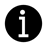 ContactDirection de l’Etablissement du Précompte immobilier et des Taxes spécialesAv. Gouverneur Bovesse 29B - 5100 Jambes (Namur)uw dossierbeheerdersE-mail : fiscalite.wallonie@spw.wallonie.beCallcenter : 081 330 001 ( algemene informatie)UW AANVRAAGOns kenmerk : Automates_CARBURANTS_NL_2024Wettelijk kader Decreet van 19 november 1998 tot invoering van een belasting op de automaten in het Waalse GewestDecreet van 6 mei 1999 betreffende de vestiging, de invordering en de geschillen inzake de Waalse gewestelijke belastingenUw persoonsgegevens worden verwerkt met inachtneming van de toepasselijke wetgeving. Zij worden uitsluitend gebruikt voor de vestiging, de inning, de invordering, de geschillen en de controle inzake de Waalse belastingen in de zin van het decreet van 6 mei 1999. Meer informatie vindt u op de pagina’s « Fiscalité » van het Portaal van Wallonië (www.wallonie.be).Wettelijk kader Decreet van 19 november 1998 tot invoering van een belasting op de automaten in het Waalse GewestDecreet van 6 mei 1999 betreffende de vestiging, de invordering en de geschillen inzake de Waalse gewestelijke belastingenUw persoonsgegevens worden verwerkt met inachtneming van de toepasselijke wetgeving. Zij worden uitsluitend gebruikt voor de vestiging, de inning, de invordering, de geschillen en de controle inzake de Waalse belastingen in de zin van het decreet van 6 mei 1999. Meer informatie vindt u op de pagina’s « Fiscalité » van het Portaal van Wallonië (www.wallonie.be).Wettelijk kader Decreet van 19 november 1998 tot invoering van een belasting op de automaten in het Waalse GewestDecreet van 6 mei 1999 betreffende de vestiging, de invordering en de geschillen inzake de Waalse gewestelijke belastingenUw persoonsgegevens worden verwerkt met inachtneming van de toepasselijke wetgeving. Zij worden uitsluitend gebruikt voor de vestiging, de inning, de invordering, de geschillen en de controle inzake de Waalse belastingen in de zin van het decreet van 6 mei 1999. Meer informatie vindt u op de pagina’s « Fiscalité » van het Portaal van Wallonië (www.wallonie.be).Wettelijk kader Decreet van 19 november 1998 tot invoering van een belasting op de automaten in het Waalse GewestDecreet van 6 mei 1999 betreffende de vestiging, de invordering en de geschillen inzake de Waalse gewestelijke belastingenUw persoonsgegevens worden verwerkt met inachtneming van de toepasselijke wetgeving. Zij worden uitsluitend gebruikt voor de vestiging, de inning, de invordering, de geschillen en de controle inzake de Waalse belastingen in de zin van het decreet van 6 mei 1999. Meer informatie vindt u op de pagina’s « Fiscalité » van het Portaal van Wallonië (www.wallonie.be).Wettelijk kader Decreet van 19 november 1998 tot invoering van een belasting op de automaten in het Waalse GewestDecreet van 6 mei 1999 betreffende de vestiging, de invordering en de geschillen inzake de Waalse gewestelijke belastingenUw persoonsgegevens worden verwerkt met inachtneming van de toepasselijke wetgeving. Zij worden uitsluitend gebruikt voor de vestiging, de inning, de invordering, de geschillen en de controle inzake de Waalse belastingen in de zin van het decreet van 6 mei 1999. Meer informatie vindt u op de pagina’s « Fiscalité » van het Portaal van Wallonië (www.wallonie.be).